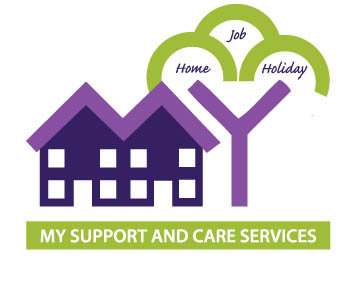 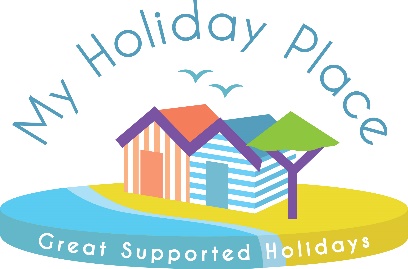 Application for Employment          Secondary Education        Further Education / Professional / Vocational Qualifications      Personal development       Please tell us about any training, voluntary work or organization’s that you have or do participate in. included any areas that you feel are relevant to your personal development         Employment History           Please tell us about your previous employment. Please give details of all jobs held, including part time or voluntary & unpaid work. Please start with your current or most recent employment. Ensure that you give clear explanations           for any gaps in your employment history.         Please continue on a separate sheet if needed.      Further information / Personal statement       Please use this space to tell us why you are interested in this post & how you feel that you meet the person specification.      Please use this space to relate your experience to the job description; please use a continuation sheet if required.              Applicants Details & Declarations         References            Please supply us with the details of three people who will provide a reference.  One of which must be your current (if employed) or most recent employer. This can be a Tutor or professor if you are currently in or just left            Education. We will not contact your current employer before an interview, but they will be contacted before appointment.I certify that the information given by me in this document is to the best of my knowledge and belief is correct. I understand that by providing any false or misleading information will disqualify me from appointment or if appointed may result in my dismissal.Signature DatePosition Applied For: Closing Date:  Closing Date:  Please Return Completed Application to:Lesley BarkerServices ManagerMy Support & Care Services Ltd40a High StreetHonitonDevon  EX14 1PJPlease Return Completed Application to:Lesley BarkerServices ManagerMy Support & Care Services Ltd40a High StreetHonitonDevon  EX14 1PJPlease Return Completed Application to:Lesley BarkerServices ManagerMy Support & Care Services Ltd40a High StreetHonitonDevon  EX14 1PJSurname:Surname:First Name:Home Address:Home Address:Home Telephone:Home Address:Home Address:Work Telephone:Mobile:May we ring you at work?      YES   /   NOAre you related to any employees of My Support & Care Services Ltd?                    YES   /   NOWhere did you hear about this vacancy / the company?Where did you hear about this vacancy / the company?Where did you hear about this vacancy / the company?Name of schoolAddressDates   From               ToDates   From               ToSubjects takenQualifications GainedName of Intuition AttendedAddressDatesFrom                  ToDatesFrom                  ToDetail of subjects & levels studiedQualifications GainedPlease include any training courses, voluntary workDatesEmployer Name & AddressJob title & brief description of dutiesDate fromDate toReason for leavingDo you hold a current FULL driving licence?YESNODo you have any endorsements?YESNODo you consider yourself to be disabled?YESNOIf Yes please state the nature of your disabilityIf Yes please state the nature of your disabilityIf Yes please state the nature of your disabilityAre there any adjustments that need to be made forThe Interview?The Job?YESYESNONOSuccessful applicants will be asked to undertake an enhanced DBS check before employment commences. As part of this process please completed the enclosed Rehabilitation of Offenders Declaration Form.Successful applicants will be asked to undertake an enhanced DBS check before employment commences. As part of this process please completed the enclosed Rehabilitation of Offenders Declaration Form.Successful applicants will be asked to undertake an enhanced DBS check before employment commences. As part of this process please completed the enclosed Rehabilitation of Offenders Declaration Form.Are you aware of any police enquiries undertaken following allegations made against you, which may have a bearing on your suitability for this post?YESNOIf Yes please give detailsIf Yes please give detailsIf Yes please give detailsDo you have the Right to work in the UK?YESNOPlease give details of any visa held or required if appropriate.Please give details of any visa held or required if appropriate.Please give details of any visa held or required if appropriate.NAME: OCCUPATION:COMPANY NAME:ADDRESS:POSTCODE TELEPHONE NUMBEREmail addressARE YOU RELATED TO THIS PERSON?          YES  /   NONAME:OCCUPATION:COMPANY NAME:ADDRESS:POSTCODE TELEPHONE NUMBEREmail addressARE YOU RELATED TO THIS PERSON?                              YES  /   NONAME:OCCUPATION:COMPANY NAME:ADDRESS:POSTCODE TELEPHONE NUMBEREmail addressARE YOU RELATED TO THIS PERSON?                              YES  /   NO